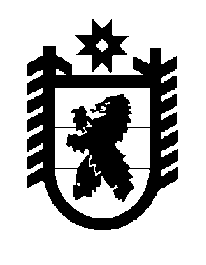 Российская Федерация Республика Карелия    ПРАВИТЕЛЬСТВО РЕСПУБЛИКИ КАРЕЛИЯРАСПОРЯЖЕНИЕот  18 января 2019 года № 13р-Пг. Петрозаводск 	 Одобрить и подписать Соглашение между Правительством Республики Карелия и Коллегией Администрации Кемеровской области                о сотрудничестве в торгово-экономической, научно-технической, культурной и иных сферах.
           Глава Республики Карелия                                                              А.О. Парфенчиков